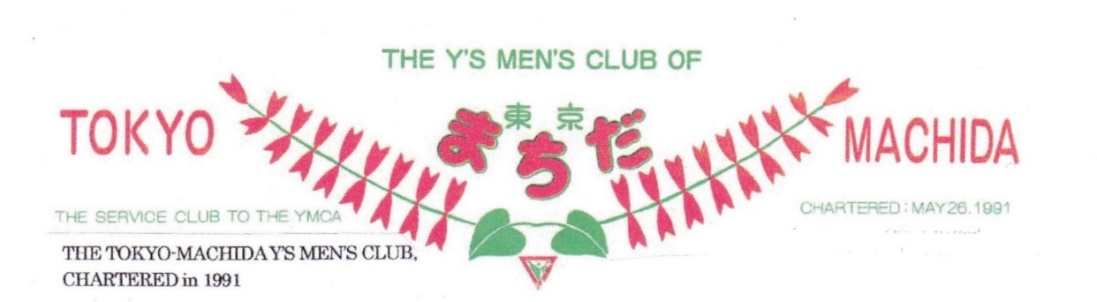 ２０１７年　５月号　（第３０９号）　　2016～2017年度　主題主題クラブ会長後藤邦夫：「新クラブと共に　ワイズを更に楽しもう」今月の聖句　｢主よ、あなたは初めに大地の基を据えた　東新部 部長　(細川剛(東京)「今チャレンジ明日に向かってワクワク党支部」もろもろの天は　あなたの手の　　　     東日本区理事　(利根川　恵子(　川越) 「明日に向かって今日働こう業である。｣　ヘブライ人への手紙　　　　 　アジア地域会長　TUNG MING HSIAO( 台湾)「ワイズ運動を尊重」　　　　　　　　第１章１０節　　　　 　国 際 会 長　JOAN WILSON(カナダ)たちの未来は、今日から始まる」」今月のテーマ〈５月〉EF：エンドｳメントファンド國際会員の発展のためのお祝い基金・JEF：東日本区ワイズ基金（個人・クラブが記念に）　　　　　　　　　　　　　　５月　例会　の　案　内　　　　　　　　　東京まちだクラブ会長　後藤邦夫　　　　　５月役員会・例会　　　　５月８日（月）　17:30役員会　１８：３０　例会　　　町田市民フォーラム　4階  　　　　　　　　　　　　５月例会　５月８日（月）　東京まちだクラブ例会　　町田フォーラム4階18：30より　　　プログラム　　　　　当日記載します。４月例会　総会報告　４月1０日（月）東京まちだクラブ総会例会は、東日本区東新部　細川　剛　部長の第2回公式訪問例会でした。　　　　　　　　　　兼　東京まちだクラブ年度総会例会の報告です。出席者：東新部部長：細川剛（東京）　次期部長：伊藤幾夫（東京多摩みなみ）　書記：田中博之　　　　（東京多摩みなみ）　会員増強主査：太田勝人（世田谷）　國際交流主査：進藤重光（東京）　ビジター：佐藤茂美（東京）　権藤徳彦（東京コスモス）　松香光夫（東京コスモス）東京まちだメンバ－：後藤邦夫。平本善一。谷治英俊。例会の進行司会は特別趣旨の進行が多くあるために進行は後藤・平本・谷治が交代で、開催した。　　　以下は、その主要協議部分を多くの報告です。後藤会長からのご挨拶　（おわびと感謝）　例会開会に先立って、後藤会長から、別紙〈お礼と感謝〉が朗読して、挨拶されて。開会のあいさつがあった。ご出席の皆様から、回復おめでとうの祝福が述べられた。部長公式訪問として、ご来席の部長ほか、東新部役員の皆様から貴重なメッセージを頂き、私たち東京まちだクラブの会員のすべてが、超高齢化の会員ながら、次につなげる、大きな励ましを、受けて、更なる前進を誓うことができて、大きな感謝で会った。次年度のクラブ役員選出のこと。この4月例会は直前に谷治会長代行はは、郵便投票FAXなどで、クラブ委員の結果をクラブ役員の投票結果を承認決定する　　まちだクラブ　会長　後藤邦夫　　副会長：谷治英俊　書記：後藤邦夫・山田スエ　会計：谷治英俊　チャプレン：平本善一　監事：有田士朗・山田スエ　ブリテン編集・発行：後藤・谷治　尚、本日の例会はには、3名の会員が欠席のため、6月例会で、再度協議して、必要事項も補足しながら、最終決定をすることで、感謝して、クラブ総会を閉じることができた。　2017～１８年度　クラブ会長　主題についてー後日別に記します。「みんなのうた」をみんなで歌う：以上により、本日の主要事項を終了した後、後藤会長は本例会最後のプログラム〈みんなのうた〉賛美歌385番《花彩る春》を印刷コピーして、皆に渡して共に歌った。　昨年1月には景山允男さん　3月には小山正直さんを天に送った、あの想いを脳に《花彩る春を》を心ゆくまで歌ってくれた、友人たちも多かったのではないかと思いながら、閉会の鐘となった。　　　　　　　すばらしい例会、皆さん　ありがとう（後藤邦夫　記）本日の弁当は、有田さんが、1週間前に後藤会長の快復を祝って、赤飯弁当を注文してくれてました。本人は当日朝,体調崩し入院して、ｺｽﾓｽ権藤さんが運んでくれました。感謝今月のハッピーバースデイーは・メンバーから　なし。　今日も生かされ　明日に向かって　東京まちだクラブ2017年～2018年度　クラブ会長の主題案を発表。　　長い間病気に入院の時も順調に過ぎて、外出注意のきびしい＝お守りから＝介保されて、やっと4月10日(月)町田市民ﾌｫﾗﾑで、開催する我がクラブの例会に参加出席することができたことは、私にとってはたいへんに愉しい嬉しい幸いな事でした。　しかも、この日は年度始めの日程が変更されて今年度2回目の東新部部長のクラブ訪問の時となり、この日４月1０火の御来訪となったｋとは、私たちの東京まちだクラブにとっては、大変に幸いなことでした。　そして更に私たちにとって大きな励ましとなったことは、このクラブ4月例会部長訪問には、部役員かたがた５名を含めて、8名ものビジタｓ－がご来会くださつたことです。そして、そのおひとリお一人のビジターがそれぞれ、ワイズ運動進展への夢を語ってくださったことでした。このような若さ・意欲に溢れたメﾂセージに出合うこと。それこそが、私たちのような超高齢化した会員が元気へと導かれる　尊い励ましとなるのだと思います。今回のクラブ会長　主題　案　こそ、この想いを心に溜めてクラブの皆と1年を実り置かれた豊かに進みたいと願い　提案させていただく次第です。 　　　東京まちだクラブ2017年～2018年度　クラブ会長の主題案　　　　今日も生かされ　明日に向かって　　　　　　東京まちだクラブ　後藤邦夫　2017　４　２３　　　東京・　町田YMCAレポート　　活動委員会４月２８日　　　　町田YMCAと希望未来を権藤委員長語る：命が大切。仲間が大切。集ることが大切。楽しいプログラムが大切。○今後の予定　（東京・町田YMCA含む　）2017年５月２７日東京YMCA会員大会　　（在京ワイズｸﾗﾌﾞ会長会）　　　　：東京YMCA東陽町センター　　 　　　６月２４日第２０回東京YMCA会員芸術祭オープニングセレモニー　　：東京YMCA東陽町センター　　　６月26～7月1日　第２０回東京YMCA会員芸術祭　　　　　　　　　：東京YMCA東陽町センター　　　５月12日（町田YMCA　活動委員会）　　　　　　　　　　　　　　　：町田市民フォーラム4階　Ys　　５月１４日第６回オープン・フォーラム・Y　ユース9:30　～19:00　　　：神田・藤井産業東京支店にて6月３日・４日　第２０回　東日本区大会　川越～温故知人～　ウエスタ川越　後藤会長・谷治・小畑　参加予定。　町田YMCA。東京コスモスクラブ・東京多摩みなみクラブ　　予定日程　　　東京コスモスクラブ例会５月２７日（土）町田市民フォーラム@活動室A 例会６月２４日（土）町田市民フォーラム「第1学習室」東京多摩みなみクラブ例会　５月９日（火）18：30　べルプ永山３階講座室　　コスモス第２例会は、５月１日（土）　町田市民フォーラム@活動室A @「活動室B」　　　　　　　　　　　細川　部長（東新部長）　公式訪問です町田YMCA　YMCA 活動委員会は　、５月１２日(金) 町田市民フォーラム 5月12日(金)は、「市民フォーラム 4階 第1学習室B」で開きます谷治副会長の訪問記：4月11日東京多摩みなみクラブ　訪問　多摩S永山駅近く：ベップ永山に会場変更４月２０日東京YMCA午餐会；　第702回午餐会「"私"を表出できない子どもたち―今、大人に問われていること―」今、この国の子ども達の多くが、驚くほど「本当の自分」を表出できないまま、親や教師の言うままに、ついていくしかなくなっています。「3.11」と「フクシマ」以降、死にたい」とは言わずに「消えたい」と言う子どもが増えました。一つの時代の「終わり」をこれから生きねばならないこの子どもたちに対して、私たち大人が、死ぬ前にしなければならないことは何なのか。しんどいですが、ご一緒に考えたいと思います。卓話者：安積力也氏（前基督教独立学園高校校長）　　　　　　　22日　神戸ポートクラブ・チﾔリテーコンサート見学（DBC宝塚ｸﾗﾌﾞ多胡葉子様に会う）大野勉ｻﾝﾎｰﾑｽﾃｲ（横浜国際大会のおりづるラン～平和を届ける～広島から横浜）からのYs友情です。　23日　京都ウエストｸﾗﾌﾞ・タケノコ狩り懇親会飛入り参加でも　歓迎してくれるYslly　　　　　　　26日　有田さん　見舞いへ市民病院　元気だが、高齢のため、しばらく様子伺い。　　　　　　　　28日　町田YMCA会員活動委員会　出席　来年度の予定確認・変更など、委員会ﾒﾝﾊﾞｰ等の強化4　　　会員の皆様には東日本区　理事通信　第20巻11号　を同封いたします。　　　　　